Support de réalisation de séances co-intervention BIM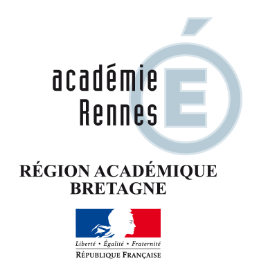 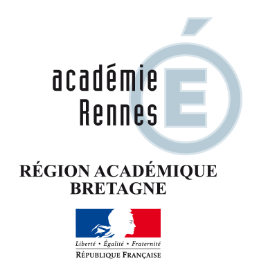 BIM en Co intervention Maths-SciencesPublic visé : CAP 1ère annéeDiscipline professionnelle : PARDiscipline générale : Maths-SciencesListe de vos besoins interdisciplinaires Liste de vos besoins interdisciplinaires  Calcul des aires de surface de formes géométriquesConnaître les unités de mesuresSavoir mettre en place un tableau de proportionnalité avec les produits en croix. Calcul des aires de surface de formes géométriquesConnaître les unités de mesuresSavoir mettre en place un tableau de proportionnalité avec les produits en croix.Quelle(s) problématique(s) à résoudre sur votre séance ? Quelle situation professionnelle problématisée de départ pour votre séance ? Combien de dalles faut-il prévoir pour couvrir le sol d’une chambre, et quelle quantité de colle.S.5.3. Quantification et estimation des besoins : nombre de dalles PVC pour le sol d’une chambre.Quels points de programme et quelles compétences à traiter ? Quels points de programme et quelles compétences à traiter ? Pro :S.5.3. Quantification et estimation des besoins.C.2.1. Décoder un dossier technique.Maths :Calcul d’aires ; calcul de quatrième proportionnelle ; pourcentage.Pro :S.5.3. Quantification et estimation des besoins.C.2.1. Décoder un dossier technique.Maths :Calcul d’aires ; calcul de quatrième proportionnelle ; pourcentage.Où situer cette séance dans votre progression ? (Articulations, progressivité,)Où situer cette séance dans votre progression ? (Articulations, progressivité,)Peut-être envisagé dès le début de l’année scolaire en 1 PAR.Peut-être envisagé dès le début de l’année scolaire en 1 PAR.Description du scénario de votre séanceDescription du scénario de votre séanceEn salle informatique.Le document sujet est distribué aux élèves ; ainsi que l’annexe de la fiche technique des dalles et de la colle.Les élèves seront amenés à :- relever l’aire de la chambre ; la vérifier par calcul à partir des cotes relevées ;- quantifier le nombre de dalles compte-tenu de 10% de perte ;- quantifier la quantité de colle nécessaire (nombre de pots).En salle informatique.Le document sujet est distribué aux élèves ; ainsi que l’annexe de la fiche technique des dalles et de la colle.Les élèves seront amenés à :- relever l’aire de la chambre ; la vérifier par calcul à partir des cotes relevées ;- quantifier le nombre de dalles compte-tenu de 10% de perte ;- quantifier la quantité de colle nécessaire (nombre de pots).--Quelle maquette utilisable ? (Existante, à adapter…)Quelle maquette utilisable ? (Existante, à adapter…)Maquette CAP.ifcMaquette CAP.ifcDescription de la séquence avec les modalités didactiques et pédagogiques Description de la séquence avec les modalités didactiques et pédagogiques Une explication globale du travail à l’oral.Chaque élève est en possession d’un ordinateur avec le logiciel BIM ainsi qu’un sujet papier. Chacun doit répondre aux questions en utilisant le plan BIM, le dossier technique et leurs connaissances personnelles.Ainsi, l’élève travaille sur les calculs de surface d’aire, les unités de mesures, les proportionnalités, les produits en croix.Dès qu’il y a une difficulté, l’un des  enseignants vient aiguiller l’élève afin qu’il continue d’avancer  et qu’il ne se sente pas en l’échec.Une explication globale du travail à l’oral.Chaque élève est en possession d’un ordinateur avec le logiciel BIM ainsi qu’un sujet papier. Chacun doit répondre aux questions en utilisant le plan BIM, le dossier technique et leurs connaissances personnelles.Ainsi, l’élève travaille sur les calculs de surface d’aire, les unités de mesures, les proportionnalités, les produits en croix.Dès qu’il y a une difficulté, l’un des  enseignants vient aiguiller l’élève afin qu’il continue d’avancer  et qu’il ne se sente pas en l’échec.